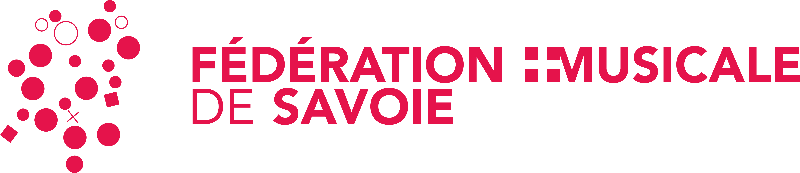 FICHE D’IDENTIFICATION                                                                                       Année 2023NOM DE VOTRE ASSOCIATIONSiège social et lieu d’activitéSiège social (adresse ) :    …………………………………………………………………………………………………………………..	                        Lieu et ville d’activité :  ……………………………………………………………………………………………………………………..Téléphone :   …………………………………………………………………………………………………………………………………….  E-mail :   ……………………………………………………………………………………………………………………………………………    Site internet :  …………………………………………………………………………………………………………………………………..ActivitésActivité :   .........................................................................................................................................................Autres activités : (marching band, orchestres juniors, orchestres d’apprentissage, ensembles divers) : . Précisez :  ……………………………………………………………………………………………………………………………………….Date de fondation de votre Association : ………………………………N° SIRET de l’association : ……………………………………………………………………………………………………………... Agréments :  □ Jeunesse-Education Populaire 	                         □ Autres (lesquels : ………………………………………………………………………...). Composition de l’association : Nombre de musiciens : …………………………………………………..  . Quel est le jour et l’heure de votre répétition : …………………………………………………………………………….												                     TSVP		        2Composition du BureauPrésident :       Nom   :   …………………………………………………………………………………………………………………………………                   Adresse :      …………………………………………………………………………………………………………………………..                                      			      …………………………………………………………………………………………………………………………..    	            Tél fixe/portable :    ……………………………………………………………………………………………………………….                                     	            E-Mail   :      ……………………………………………………………………………………………………………………………Secrétaire :     Nom :   …………………………………………………………………………………………………………………………………..                                                                                               Adresse   :    ……………………………………………………………………………………………………………………………                                            ………………………………………………………………………………………………………………………………     	           Tél fixe/portable :   …………………………………………………………………………………………………………………	           E-Mail  :       ………………………………………………………………………………………………………………………….… Trésorier :     Nom   :    ………………………………………………………………………………………………………………………………….                              Adresse :  ……………………………………………………………………………………………………………………………….                                             ………………………………………………………………………………………………………………………………….                	          Tél fixe/portable : …………………………………………………………………………………………………………………..                                                            	          E-Mail :  ………………………………………………………………………………………………………………………………….       Directeur :    Nom :  …………………………………………………………………………………………………………………………………....            ou Chef         Adresse   :  ………………………………………………………………………………………………………………………………      	         Tél fixe/portable :    ………………………………………………………………………………………………………………..	         E-Mail :   …………………………………………………………………………………………………………………………………      Nom – adresse postale & e-mail du correspondant pour l’envoi du courrier :                    ………………………………………………………………………………………………………………………………………………….                                 ………………………………………………………………………………………………………………………………………………….………………………………………………………………………………………………………………………………………………….Informations complémentairesSouhaitez-vous que la Fédération Musicale de Savoie communique vos coordonnées ? (Essentiellement pour le site Internet de la FMS, les demandes de renseignements, etc. Ces coordonnées ne seront pas communiquées à des fins commerciales)Oui    □       -       Non    □Adhésion à d’autres organismes : Si oui lesquels : ……………………………………………………...……………………………………………………………………………………………………………...Votre Compagnie d’assurance en 2023 : (voir document 4)   …………………………………………La carte d’Adhérent FMS - Année 2023 :  (Avantages offerts : Bellier Musique, CGS Musique, EURL Marion-Pianos, Espace Malraux, Cinéma et Culture Maurienne, Dôme Théâtre, Mélismaa location d’instruments, Conditions d’entrées aux concerts des sociétés adhérentes) vous sera envoyée automatiquement dès réception de votre adhésion.-----------------------  